Publicado en Pamplona el 14/09/2021 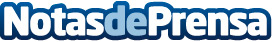 Conseguir alojamiento en Pamplona se ha convertido en un logro este verano, por alojamientosenpamplona.comLa comunidad de Navarra y en especial la capital, Pamplona, han vivido un verano atípico dentro de lo esperado a causa del coronavirus. A medida que aumentaba el calor, las visitas turísticas a la ciudad también lo hacían, por lo que los alojamientos han llegado casi al 100% de su capacidad y se espera que la tendencia siga en septiembreDatos de contacto:Miquel Sintes679888971Nota de prensa publicada en: https://www.notasdeprensa.es/conseguir-alojamiento-en-pamplona-se-ha Categorias: Inmobiliaria Viaje Sociedad Navarra Turismo http://www.notasdeprensa.es